УТВЕРЖДАЮ: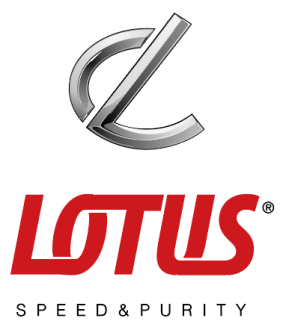 Генеральный директор ЗАО «ЛОТОС»________________  Шершевский А. Г.«_____» ______________ 2019 г.ОТЧЁТ О ПРОВЕДЕНИИ ТЕХНИЧЕСКОГО АУДИТАизготовителя теплообменных аппаратов LOTUS®Наименование и адрес изготовителя:Дата заполнения изготовителем: «___» _____________   20___ г.Дата проведения аудита: «___» _____________   20___ г.Уважаемые коллеги! Сообщите, пожалуйста, подробную информацию по представленным ниже вопросам, заполнив колонку «Заполняется изготовителем». Предоставленная вами информация очень важна для нас и позволит нам сделать объективное заключение о включении вашего предприятия в закрытый реестр изготовителей теплообменного оборудования LOTUS®.Вся информация, отраженная в настоящем документе является конфиденциальной, и будет использоваться только в рамках отношений  между нашими организациями.Вместе с заполненным отчётом вам необходимо предоставить следующие документы:1. Карта контрагента;2. Бухгалтерская отчётность за три последних года;3. Структура предприятия;4. Референс – лист поставок теплообменного оборудования за последние три года;5. Имеющаяся разрешительная документация: сертификаты, разрешения, аттестации.	БЛАГОДАРИМ ВАС ЗА ПРЕДОСТАВЛЕННУЮ ИНФОРМАЦИЮ!Выводы и рекомендации представителей ЗАО «ЛОТОС», проводивших аудит:ФИО, подпись, дата:________________________________________________________________________________________________ЗАКЛЮЧЕНИЕРуководитель департамента по организации производства и логистики ____________________ Пушков Г.Ю.Технический директор ЗАО «ЛОТОС»                                                          	     ____________________ Кирсанов В. А.Начальник отдела управления качеством ЗАО «ЛОТОС»                               ____________________ Храмцов С.С.Главный конструктор ЗАО «ЛОТОС»                                                                     ____________________ Костин П. А.№ВопросыЗаполняется изготовителемЗаполняется изготовителемЗаполняется изготовителемЗаполняется изготовителемЗаполняется изготовителемЗаполняется изготовителемЗаполняется изготовителемЗаполняется изготовителемЗаполняется изготовителемЗаполняется изготовителемЗаполняется изготовителемЗаполняется изготовителемЗаполняется аудитором1.Общие вопросы1.Общие вопросы1.Общие вопросы1.Общие вопросы1.Общие вопросы1.Общие вопросы1.Общие вопросы1.Общие вопросы1.Общие вопросы1.Общие вопросы1.Общие вопросы1.Общие вопросы1.Общие вопросы1.Общие вопросы1.Общие вопросы1.1Полное наименование предприятия, Ф.И.О. руководителя1.2Уполномоченные лица, ответственные за организацию и проведение технического аудита1.3Адрес расположения производственных площадей и технических служб предприятия-изготовителяЗа 2015г.За 2015г.За 2016 г.За 2016 г.За 2016 г.За 2016 г.За 2017 г.За 2017 г.За 2017 г.За 2017 г.За 2018 г.За 2018 г.1.4Объем выпуска готовой продукции в год, млн. руб. без НДС1.5Среднесписочная численность персонала, в том числе:1.5- ИТР, чел.1.5- производственные рабочие, чел.1.6Количество кожухотрубчатых теплообменных аппаратов, изготовленных в указанный период, шт.1.7Максимальная и минимальная масса кожухотрубчатого теплообменного аппарата, изготовленного в указанный период, кг.1.8Имеется ли у вашего предприятия задолженность по заработной плате, если имеется, то какой срок задержки?1.9Имеется ли у вашего предприятия просроченная задолженность по займам и кредитам?1.10Готовы ли вы изготавливать теплообменное оборудование LOTUS® из материалов и комплектующих, приобретаемых исключительно у аккредитованных ЗАО «ЛОТОС» поставщиков, реестр которых впоследствии будет утверждён при заключении договора?№ВопросыЗаполняется изготовителемЗаполняется изготовителемЗаполняется изготовителемЗаполняется изготовителемЗаполняется изготовителемЗаполняется изготовителемЗаполняется изготовителемЗаполняется изготовителемЗаполняется изготовителемЗаполняется изготовителемЗаполняется изготовителемЗаполняется изготовителемЗаполняется аудитором1.11Перечислите разрешительные документы, сертификаты, лицензии на изготовление кожухотрубчатых теплообменных аппаратов имеющиеся у вашего предприятия.1.12ФИО, контакты специалиста, с которым мы сможем связаться для уточнения какой-либо информации2.Технологические возможности2.Технологические возможности2.Технологические возможности2.Технологические возможности2.Технологические возможности2.Технологические возможности2.Технологические возможности2.Технологические возможности2.Технологические возможности2.Технологические возможности2.Технологические возможности2.Технологические возможности2.Технологические возможности2.Технологические возможности2.Технологические возможности2.1Заготовительное производство (способы и виды  резки, максимальная толщина резания металла, максимальную толщину и длину вальцуемых обечаек и т.д.).Ручная резка:Ручная резка:Ручная резка:Ручная резка:Ручная резка:Ручная резка:Ручная резка:Ручная резка:Ручная резка:Ручная резка:Ручная резка:Ручная резка:2.1Заготовительное производство (способы и виды  резки, максимальная толщина резания металла, максимальную толщину и длину вальцуемых обечаек и т.д.).Толщина, мм. (углер.)Толщина, мм. (углер.)Толщина, мм. (углер.)Толщина, мм. (углер.)Толщина, мм. (углер.)Толщина, мм. (углер.)Толщина, мм. (углер.)Толщина, мм. (углер.)2.1Заготовительное производство (способы и виды  резки, максимальная толщина резания металла, максимальную толщину и длину вальцуемых обечаек и т.д.).Толщина, мм. (нерж.)Толщина, мм. (нерж.)Толщина, мм. (нерж.)Толщина, мм. (нерж.)Толщина, мм. (нерж.)Толщина, мм. (нерж.)Толщина, мм. (нерж.)Толщина, мм. (нерж.)2.1Заготовительное производство (способы и виды  резки, максимальная толщина резания металла, максимальную толщину и длину вальцуемых обечаек и т.д.).Автоматизированная огневая разка:Автоматизированная огневая разка:Автоматизированная огневая разка:Автоматизированная огневая разка:Автоматизированная огневая разка:Автоматизированная огневая разка:Автоматизированная огневая разка:Автоматизированная огневая разка:Автоматизированная огневая разка:Автоматизированная огневая разка:Автоматизированная огневая разка:Автоматизированная огневая разка:2.1Заготовительное производство (способы и виды  резки, максимальная толщина резания металла, максимальную толщину и длину вальцуемых обечаек и т.д.).Размеры рабочей зоны, мм.Размеры рабочей зоны, мм.Размеры рабочей зоны, мм.Размеры рабочей зоны, мм.Размеры рабочей зоны, мм.Размеры рабочей зоны, мм.Размеры рабочей зоны, мм.Размеры рабочей зоны, мм.2.1Заготовительное производство (способы и виды  резки, максимальная толщина резания металла, максимальную толщину и длину вальцуемых обечаек и т.д.).Толщина, мм. (углер.)Толщина, мм. (углер.)Толщина, мм. (углер.)Толщина, мм. (углер.)Толщина, мм. (углер.)Толщина, мм. (углер.)Толщина, мм. (углер.)Толщина, мм. (углер.)2.1Заготовительное производство (способы и виды  резки, максимальная толщина резания металла, максимальную толщину и длину вальцуемых обечаек и т.д.).Толщина, мм. (нерж.)Толщина, мм. (нерж.)Толщина, мм. (нерж.)Толщина, мм. (нерж.)Толщина, мм. (нерж.)Толщина, мм. (нерж.)Толщина, мм. (нерж.)Толщина, мм. (нерж.)2.1Заготовительное производство (способы и виды  резки, максимальная толщина резания металла, максимальную толщину и длину вальцуемых обечаек и т.д.).Лазерная резка:Лазерная резка:Лазерная резка:Лазерная резка:Лазерная резка:Лазерная резка:Лазерная резка:Лазерная резка:Лазерная резка:Лазерная резка:Лазерная резка:Лазерная резка:2.1Заготовительное производство (способы и виды  резки, максимальная толщина резания металла, максимальную толщину и длину вальцуемых обечаек и т.д.).Размеры рабочей зоны, мм.Размеры рабочей зоны, мм.Размеры рабочей зоны, мм.Размеры рабочей зоны, мм.Размеры рабочей зоны, мм.Размеры рабочей зоны, мм.Размеры рабочей зоны, мм.Размеры рабочей зоны, мм.2.1Заготовительное производство (способы и виды  резки, максимальная толщина резания металла, максимальную толщину и длину вальцуемых обечаек и т.д.).Толщина, мм. (углер.)Толщина, мм. (углер.)Толщина, мм. (углер.)Толщина, мм. (углер.)Толщина, мм. (углер.)Толщина, мм. (углер.)Толщина, мм. (углер.)Толщина, мм. (углер.)2.1Заготовительное производство (способы и виды  резки, максимальная толщина резания металла, максимальную толщину и длину вальцуемых обечаек и т.д.).Толщина, мм. (нерж.)Толщина, мм. (нерж.)Толщина, мм. (нерж.)Толщина, мм. (нерж.)Толщина, мм. (нерж.)Толщина, мм. (нерж.)Толщина, мм. (нерж.)Толщина, мм. (нерж.)2.1Заготовительное производство (способы и виды  резки, максимальная толщина резания металла, максимальную толщину и длину вальцуемых обечаек и т.д.).Гидроабразивная резка:Гидроабразивная резка:Гидроабразивная резка:Гидроабразивная резка:Гидроабразивная резка:Гидроабразивная резка:Гидроабразивная резка:Гидроабразивная резка:Гидроабразивная резка:Гидроабразивная резка:Гидроабразивная резка:Гидроабразивная резка:2.1Заготовительное производство (способы и виды  резки, максимальная толщина резания металла, максимальную толщину и длину вальцуемых обечаек и т.д.).Размеры рабочей зоны, мм.Размеры рабочей зоны, мм.Размеры рабочей зоны, мм.Размеры рабочей зоны, мм.Размеры рабочей зоны, мм.Размеры рабочей зоны, мм.Размеры рабочей зоны, мм.Размеры рабочей зоны, мм.2.1Заготовительное производство (способы и виды  резки, максимальная толщина резания металла, максимальную толщину и длину вальцуемых обечаек и т.д.).Толщина, мм. (углер.)Толщина, мм. (углер.)Толщина, мм. (углер.)Толщина, мм. (углер.)Толщина, мм. (углер.)Толщина, мм. (углер.)Толщина, мм. (углер.)Толщина, мм. (углер.)2.1Заготовительное производство (способы и виды  резки, максимальная толщина резания металла, максимальную толщину и длину вальцуемых обечаек и т.д.).Толщина, мм. (нерж.)Толщина, мм. (нерж.)Толщина, мм. (нерж.)Толщина, мм. (нерж.)Толщина, мм. (нерж.)Толщина, мм. (нерж.)Толщина, мм. (нерж.)Толщина, мм. (нерж.)2.1Заготовительное производство (способы и виды  резки, максимальная толщина резания металла, максимальную толщину и длину вальцуемых обечаек и т.д.).Вальцовка (на холодно):Вальцовка (на холодно):Вальцовка (на холодно):Вальцовка (на холодно):Вальцовка (на холодно):Вальцовка (на холодно):Вальцовка (на холодно):Вальцовка (на холодно):Вальцовка (на холодно):Вальцовка (на холодно):Вальцовка (на холодно):Вальцовка (на холодно):2.1Заготовительное производство (способы и виды  резки, максимальная толщина резания металла, максимальную толщину и длину вальцуемых обечаек и т.д.).Максимальная толщина листа при ширине 1,5 м., мм. (углер./нерж.)Максимальная толщина листа при ширине 1,5 м., мм. (углер./нерж.)Максимальная толщина листа при ширине 1,5 м., мм. (углер./нерж.)Максимальная толщина листа при ширине 1,5 м., мм. (углер./нерж.)Максимальная толщина листа при ширине 1,5 м., мм. (углер./нерж.)Максимальная толщина листа при ширине 1,5 м., мм. (углер./нерж.)Максимальная толщина листа при ширине 1,5 м., мм. (углер./нерж.)Максимальная толщина листа при ширине 1,5 м., мм. (углер./нерж.)2.1Заготовительное производство (способы и виды  резки, максимальная толщина резания металла, максимальную толщину и длину вальцуемых обечаек и т.д.).Диаметр верхнего валка, мм.Диаметр верхнего валка, мм.Диаметр верхнего валка, мм.Диаметр верхнего валка, мм.Диаметр верхнего валка, мм.Диаметр верхнего валка, мм.Диаметр верхнего валка, мм.Диаметр верхнего валка, мм.2.1Заготовительное производство (способы и виды  резки, максимальная толщина резания металла, максимальную толщину и длину вальцуемых обечаек и т.д.).Максимальная ширина листа, мм.Максимальная ширина листа, мм.Максимальная ширина листа, мм.Максимальная ширина листа, мм.Максимальная ширина листа, мм.Максимальная ширина листа, мм.Максимальная ширина листа, мм.Максимальная ширина листа, мм.2.1Заготовительное производство (способы и виды  резки, максимальная толщина резания металла, максимальную толщину и длину вальцуемых обечаек и т.д.).Вальцовка (на горячо):Вальцовка (на горячо):Вальцовка (на горячо):Вальцовка (на горячо):Вальцовка (на горячо):Вальцовка (на горячо):Вальцовка (на горячо):Вальцовка (на горячо):Вальцовка (на горячо):Вальцовка (на горячо):Вальцовка (на горячо):Вальцовка (на горячо):2.1Заготовительное производство (способы и виды  резки, максимальная толщина резания металла, максимальную толщину и длину вальцуемых обечаек и т.д.).Максимальная толщина листа при ширине 1,5 м., мм. (углер./нерж.)Максимальная толщина листа при ширине 1,5 м., мм. (углер./нерж.)Максимальная толщина листа при ширине 1,5 м., мм. (углер./нерж.)Максимальная толщина листа при ширине 1,5 м., мм. (углер./нерж.)Максимальная толщина листа при ширине 1,5 м., мм. (углер./нерж.)Максимальная толщина листа при ширине 1,5 м., мм. (углер./нерж.)Максимальная толщина листа при ширине 1,5 м., мм. (углер./нерж.)Максимальная толщина листа при ширине 1,5 м., мм. (углер./нерж.)2.1Заготовительное производство (способы и виды  резки, максимальная толщина резания металла, максимальную толщину и длину вальцуемых обечаек и т.д.).Диаметр верхнего валка, мм.Диаметр верхнего валка, мм.Диаметр верхнего валка, мм.Диаметр верхнего валка, мм.Диаметр верхнего валка, мм.Диаметр верхнего валка, мм.Диаметр верхнего валка, мм.Диаметр верхнего валка, мм.2.1Заготовительное производство (способы и виды  резки, максимальная толщина резания металла, максимальную толщину и длину вальцуемых обечаек и т.д.).Максимальная ширина листа, мм.Максимальная ширина листа, мм.Максимальная ширина листа, мм.Максимальная ширина листа, мм.Максимальная ширина листа, мм.Максимальная ширина листа, мм.Максимальная ширина листа, мм.Максимальная ширина листа, мм.№ВопросыЗаполняется изготовителемЗаполняется изготовителемЗаполняется изготовителемЗаполняется изготовителемЗаполняется изготовителемЗаполняется изготовителемЗаполняется изготовителемЗаполняется изготовителемЗаполняется изготовителемЗаполняется изготовителемЗаполняется изготовителемЗаполняется изготовителемЗаполняется аудитором2.2Механическая обработка деталей и узлов (указать максимальные значения)Диаметр, мм.Длина, мм.Длина, мм.Высота (толщина), мм.Высота (толщина), мм.Высота (толщина), мм.Высота (толщина), мм.Ширина, мм.Ширина, мм.Ширина, мм.Ширина, мм.Масса детали, тн.2.2- токарная обработка2.2- токарно-карусельная обработка2.2- сверловка отверстий2.2- фрезерная обработка2.2- расточные операции2.2- обработка на станках под управлением ЧПУ2.3Проверка оборудования на технологическую точность (система (регламент), графики, протоколы результатов, ответственные лица)2.4Сварочное производство (марки и типы сварочного оборудования, максимальная толщина свариваемых деталей по каждому виду сварки)2.5Перечислите классы, марки сталей, цветных металлов и сплавов, из которых Ваше предприятие изготовляло теплообменное оборудование за последние три года2.6Имеется ли на Вашем предприятии опыт развальцовки теплообменных трубок  толщиной стенки 1 мм?2.7Пневматические испытания выпускаемого оборудованиямаксимальное давление, МПамаксимальное давление, МПамаксимальное давление, МПамаксимальное давление, МПамаксимальное давление, МПамаксимальное давление, МПамаксимальное давление, МПамаксимальное давление, МПа2.7Пневматические испытания выпускаемого оборудованияколичество аттестованных стендов, шт.количество аттестованных стендов, шт.количество аттестованных стендов, шт.количество аттестованных стендов, шт.количество аттестованных стендов, шт.количество аттестованных стендов, шт.количество аттестованных стендов, шт.количество аттестованных стендов, шт.2.8Гидравлические испытания выпускаемого оборудования.максимальное давление, МПа.максимальное давление, МПа.максимальное давление, МПа.максимальное давление, МПа.максимальное давление, МПа.максимальное давление, МПа.максимальное давление, МПа.максимальное давление, МПа.2.8Гидравлические испытания выпускаемого оборудования.количество аттестованных стендов, шт.количество аттестованных стендов, шт.количество аттестованных стендов, шт.количество аттестованных стендов, шт.количество аттестованных стендов, шт.количество аттестованных стендов, шт.количество аттестованных стендов, шт.количество аттестованных стендов, шт.2.9Термическая обработка узлов и деталей выпускаемого оборудования (тип печей, максимальные габариты и вес обрабатываемых деталей, режимы термообработки, и т.д.).Собственное оборудование:Собственное оборудование:Собственное оборудование:Собственное оборудование:Собственное оборудование:Собственное оборудование:Собственное оборудование:Собственное оборудование:Собственное оборудование:Собственное оборудование:Собственное оборудование:Собственное оборудование:2.9Термическая обработка узлов и деталей выпускаемого оборудования (тип печей, максимальные габариты и вес обрабатываемых деталей, режимы термообработки, и т.д.).Аутсорсинг (с указанием предприятий):Аутсорсинг (с указанием предприятий):Аутсорсинг (с указанием предприятий):Аутсорсинг (с указанием предприятий):Аутсорсинг (с указанием предприятий):Аутсорсинг (с указанием предприятий):Аутсорсинг (с указанием предприятий):Аутсорсинг (с указанием предприятий):Аутсорсинг (с указанием предприятий):Аутсорсинг (с указанием предприятий):Аутсорсинг (с указанием предприятий):Аутсорсинг (с указанием предприятий):№ВопросыЗаполняется изготовителемЗаполняется изготовителемЗаполняется изготовителемЗаполняется изготовителемЗаполняется изготовителемЗаполняется изготовителемЗаполняется изготовителемЗаполняется изготовителемЗаполняется изготовителемЗаполняется изготовителемЗаполняется изготовителемЗаполняется изготовителемЗаполняется аудитором2.10Подготовка поверхностей, нанесение ЛКП, сушка изделий после нанесения ЛКП (технология, оборудование, габариты окрашиваемого оборудования)2.11Изготавливает ли Ваше предприятие крепёжные изделия по СТО 00220256-024-2016?2.12Изготавливает ли Ваше предприятие заготовки (поковки, штамповки) корпусных и штуцерных фланцев (марки сталей, максимальные параметры DN, PN) ?2.13Изготавливает ли Ваше предприятие эллиптические, торосферические, сферические днища, а так же полулинзы для изготовления линзовых компенсаторов (минимальный и максимальный диаметр и толщина)?2.14Грузоподъемное оборудование (количество, грузоподъёмность)Кран-балкиКран-балкиКран-балкиКран-балки2.14Грузоподъемное оборудование (количество, грузоподъёмность)Мостовые краныМостовые краныМостовые краныМостовые краны2.14Грузоподъемное оборудование (количество, грузоподъёмность)Другие механизмыДругие механизмыДругие механизмыДругие механизмы2.15ФИО, контакты специалиста, с которым мы сможем связаться для уточнения какой-либо информации3.Служба Главного Конструктора3.Служба Главного Конструктора3.Служба Главного Конструктора3.Служба Главного Конструктора3.Служба Главного Конструктора3.Служба Главного Конструктора3.Служба Главного Конструктора3.Служба Главного Конструктора3.Служба Главного Конструктора3.Служба Главного Конструктора3.Служба Главного Конструктора3.Служба Главного Конструктора3.Служба Главного Конструктора3.Служба Главного Конструктора3.Служба Главного Конструктора3.1Количество и квалификация конструкторов в штате Вашего предприятия с опытом проектирования кожухотрубчатых теплообменных аппаратов3.2Наличие добровольных аттестаций и дополнительных видов обучения конструкторов3.3ФИО, контакты специалиста, с которым мы сможем связаться для уточнения какой-либо информации4. Служба главного технолога и главного сварщика4. Служба главного технолога и главного сварщика4. Служба главного технолога и главного сварщика4. Служба главного технолога и главного сварщика4. Служба главного технолога и главного сварщика4. Служба главного технолога и главного сварщика4. Служба главного технолога и главного сварщика4. Служба главного технолога и главного сварщика4. Служба главного технолога и главного сварщика4. Служба главного технолога и главного сварщика4. Служба главного технолога и главного сварщика4. Служба главного технолога и главного сварщика4. Служба главного технолога и главного сварщика4. Служба главного технолога и главного сварщика4. Служба главного технолога и главного сварщика4.1Количество и квалификация технологов в штате Вашего предприятия с опытом разработки технологии изготовления кожухотрубчатых теплообменных аппаратов 4.2Перечислите типовые технологические процессы на изготовление кожухотрубчатых теплообменных аппаратов, имеющиеся на Вашем предприятии№ВопросыЗаполняется изготовителемЗаполняется изготовителемЗаполняется изготовителемЗаполняется изготовителемЗаполняется изготовителемЗаполняется изготовителемЗаполняется изготовителемЗаполняется изготовителемЗаполняется изготовителемЗаполняется изготовителемЗаполняется изготовителемЗаполняется изготовителемЗаполняется аудитором4.3Возможна ли разработка технологических процессов на изготовление теплообменного оборудования LOTUS® (отдельных элементов оборудования)?4.4 Наличие системы технологического контроля изготовления теплообменного оборудования, начиная от входного контроля материалов до момента отгрузки готового изделия и её описание (технологический паспорт и т.п.)4.5Перечислите специалистов аттестованных по ПБ 03-273-99 «Правила аттестации сварщиков и специалистов сварочного производства», с указанием занимаемой должности и уровня аттестации4.6Аттестованные технологии сварки, применяемые на Вашем предприятии4.7Количество сварщиков аттестованных по ПБ 03-273-99 «Правила аттестации сварщиков и специалистов сварочного производства», в штате предприятия с указанием следующих параметров:- вид сварки;- группы свариваемых материалов;- толщина свариваемых материалов.3 разряд3 разряд4.7Количество сварщиков аттестованных по ПБ 03-273-99 «Правила аттестации сварщиков и специалистов сварочного производства», в штате предприятия с указанием следующих параметров:- вид сварки;- группы свариваемых материалов;- толщина свариваемых материалов.4 разряд4 разряд4.7Количество сварщиков аттестованных по ПБ 03-273-99 «Правила аттестации сварщиков и специалистов сварочного производства», в штате предприятия с указанием следующих параметров:- вид сварки;- группы свариваемых материалов;- толщина свариваемых материалов.5 разряд5 разряд4.7Количество сварщиков аттестованных по ПБ 03-273-99 «Правила аттестации сварщиков и специалистов сварочного производства», в штате предприятия с указанием следующих параметров:- вид сварки;- группы свариваемых материалов;- толщина свариваемых материалов.6 разряд6 разряд4.8Перечислите аттестованных в соответствии с СТО 00220368-014-2009 «Крепление труб в трубных решетках кожухотрубчатых теплообменных аппаратов и АВО. Общие технические требования»,  рабочих и специалистов, с указанием занимаемой должности4.9Наличие аттестации технологии развальцовки в соответствии с СТО 00220368-018-2010 «Аттестация технологии развальцовки труб в трубных решетках кожухотрубчатых теплообменных аппаратов и АВО»4.10ФИО, контакты специалиста, с которым мы сможем связаться для уточнения какой-либо информации№ВопросыЗаполняется изготовителемЗаполняется изготовителемЗаполняется изготовителемЗаполняется изготовителемЗаполняется изготовителемЗаполняется изготовителемЗаполняется изготовителемЗаполняется изготовителемЗаполняется изготовителемЗаполняется изготовителемЗаполняется изготовителемЗаполняется изготовителемЗаполняется аудитором5.Служба Качества5.Служба Качества5.Служба Качества5.Служба Качества5.Служба Качества5.Служба Качества5.Служба Качества5.Служба Качества5.Служба Качества5.Служба Качества5.Служба Качества5.Служба Качества5.Служба Качества5.Служба Качества5.Служба КачестваЗа 2015 г.За 2015 г.За 2016 г.За 2016 г.За 2016 г.За 2017 г.За 2017 г.За 2017 г.За 2017 г.За 2018 г.За 2018 г.За 2018 г.5.1Количество рекламаций за указанный период, шт.5.2Численность персонала, работающего в службе качества5.3Система входного контроля материалов и комплектующих (описание, перечень ответственных лиц)5.4Численность персонала, задействованного в оформлении паспортов на оборудование (ФИО, должность)5.5Фактический срок выдачи паспорта на оборудование относительно сдачи готовой продукции (количество дней)5.6Методы разрушающего и неразрушающего контроля качества выпускаемой продукции, применяемые на Вашем  предприятии (собственная аккредитованная лаборатория / аутсорсинг с указанием наименования организации)Собственные:Собственные:Собственные:Собственные:Собственные:Собственные:Собственные:Собственные:Собственные:Собственные:Собственные:Собственные:5.6Методы разрушающего и неразрушающего контроля качества выпускаемой продукции, применяемые на Вашем  предприятии (собственная аккредитованная лаборатория / аутсорсинг с указанием наименования организации)Аутсорсинг:Аутсорсинг:Аутсорсинг:Аутсорсинг:Аутсорсинг:Аутсорсинг:Аутсорсинг:Аутсорсинг:Аутсорсинг:Аутсорсинг:Аутсорсинг:Аутсорсинг:5.7Перечислите методы контроля качества подготовки поверхности под окрашивание и качества нанесения ЛКП, применяемые на вашем предприятии5.8ФИО, контакты специалиста, с которым мы сможем связаться для уточнения какой-либо информации6.Производство6.Производство6.Производство6.Производство6.Производство6.Производство6.Производство6.Производство6.Производство6.Производство6.Производство6.Производство6.Производство6.Производство6.Производство6.1Система сквозного планирования производства (описание)6.2Наличие автоматизации системы сквозного планирования производства с указанием программного продукта6.3Наличие и количество персонала, задействованного в диспетчировании производства 6.6ФИО, контакты специалиста, с которым мы сможем связаться для уточнения какой-либо информации